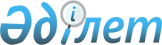 О признании утратившим силу решения акима Бостандыкского района города Алматы от 26 марта 2018 года № 02 "Об утверждении методики оценки деятельности административных государственных служащих корпуса "Б" аппарата акима Бостандыкского района города Алматы"Решение акима Бостандыкского района города Алматы от 5 июля 2023 года № 06. Зарегистрировано в Департаменте юстиции города Алматы 10 июля 2023 года № 1727
      В соответствии со статьей 27 Закона Республики Казахстан "О правовых актах", аким Бостандыкского района города Алматы РЕШИЛ:
      1. Признать утратившим силу решение акима Бостандыкского района города Алматы от 26 марта 2018 года № 02 "Об утверждении методики оценки деятельности административных государственных служащих корпуса "Б" аппарата акима Бостандыкского района города Алматы" (зарегистрировано в Реестре государственной регистрации нормативных правовых актов за № 1465).
      2. Контроль за исполнением настоящего решения возложить на руководителя аппарата акима Бостандыкского района города Алматы.
      3. Настоящее решение вводится в действие по истечении десяти календарных дней после его первого официального опубликования.
					© 2012. РГП на ПХВ «Институт законодательства и правовой информации Республики Казахстан» Министерства юстиции Республики Казахстан
				
      С. Алин
